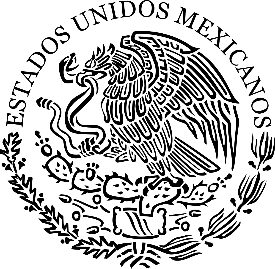 A LA CIUDADANIA EN GENERALPRESENTECiudad Sayula, Jalisco a 29 de octubre del 2020		EL que suscribe el C. Jorge Arturo González Corona, Director General del OPD Carnaval de Sayula, Jalisco, hago de su conocimiento:		Que para dar el debido cumplimiento a lo que corresponde a la fracción VI, Inciso n) Las estadísticas que generen en cumplimiento de sus facultades, competencias o funciones con la mayor desagregación posible; del Artículo 8 de la Ley de Transparencia y Acceso a la Información Pública, que corresponde a la información pública fundamental, se informa que no se cuenta con las estadísticas que generen en cumplimiento de sus facultades, esto correspondiente al periodo del 8 de diciembre del 2018 a septiembre del 2020. ATENTAMENTECIUDAD SAYULA, JALISCO A 29 DE OCTUBRE DEL 2020“2020, AÑO DE LA ACCIÓN POR EL CLIMA, DE LA ELIMINACIÓN DE LA VIOLENCIA CONTRA LAS MUJERES Y SU IGUALDAD SALARIAL”C.JORGE ARTURO GONZALEZ CORONA                 DIRECTOR GENERAL DEL OPD CARNAVAL